Addictive behaviours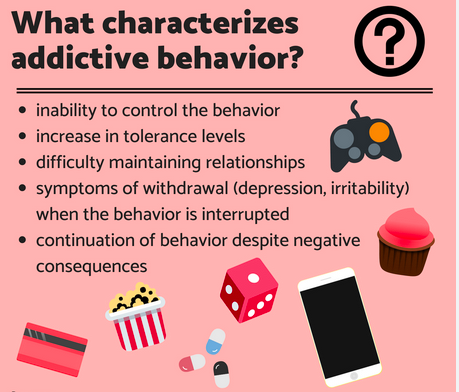 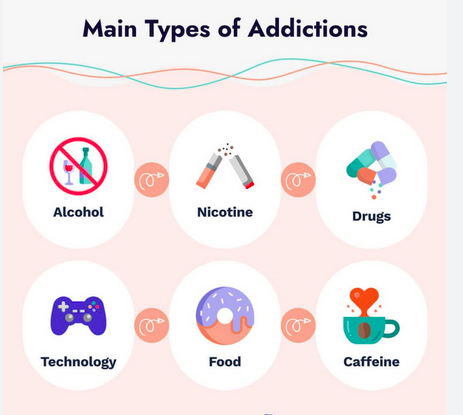 Vocabulary:a drugsubstance abuse : la toxicomanieto be addicted to...to be an addict/to be a junkie (familier)to suffer from an addiction to...to be in withdrawal : être en manque (d'une drogue)Should sugar and fat be considered as drugs?a feeling of withdrawalcomfort foodprocessed foods are full of additives (flavours etc.) that make them addictive (see Nutella: its taste is unique)access to junk food is limited in French schools + quantities limited in processed foods => limit //other legal drugs (alcohol, tobacco)BUT sugar and fat are essential to a healthy diet, your brain needs them to function properly (! quality vs quantity)